8,9,10,11,12 гр. 2 ступень – 4 года. ИЗО. Еремевцева М.Н. Уважаемые родители! Предлагаем вашему вниманию следующее задание по изобразительному искусству.Тема: «Рисование бабочки»Цель: изобразить на листе бабочку по представлению.Средства обучения:альбом для рисования; простой карандаш; ластик; клеенка; акварель; кисти; стакан «непроливайка» с водой; палитра; иллюстрации бабочек, загадки.ХОД ЗАНЯТИЯЗдравствуйте, ребята! И в десять, и в восемь, и в три, и в пять,Все люди любят рисовать.И каждый смело нарисует,Все, что его интересует.Отгадайте загадки, и вы узнаете тему нашего урока: 1.Червяком она была, Только ела да спала. Потеряла аппетит, Смотришь - по небу летит.2.Шевелились у цветкаВсе четыре лепесткаЯ сорвать его хотела,Он вспорхнул и улетел. – О ком идет речь в загадках?– Правильно, о бабочке. Мы с вами сегодня на уроке узнаем о многообразии бабочек и научимся рисовать бабочку во всей ее красе. Тема нашего урока «Рисование бабочки». 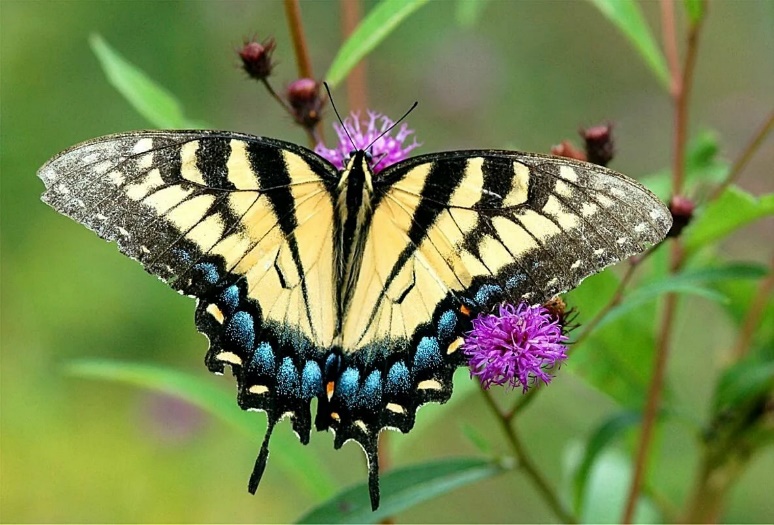 Когда весной оживает вся природа, оживают и бабочки. Я у желтой бабочкиТихо-тихо спрашивал:- Бабочка, скажи мне,Кто тебя раскрашивал?Может, это лютик?Может, одуванчик?Может, желтой краскойТот соседский мальчик?Или это солнышко После скуки зимней?Кто тебя раскрашивал?Бабочка, скажи мне!Прошептала бабочка,В золото одета:- Всю меня раскрасилоЛето, лето, лето!  Ребята, посмотрите внимательно на бабочку и назовите её составные части (крылья, голова, лапки, усики) Бабочки – это удивительные и красивые насекомые. А вам нравятся бабочки? Чем?-Конечно же, красота бабочек в её крыльях, в их разнообразной, яркой расцветке и узорах так привлекает наш взгляд. 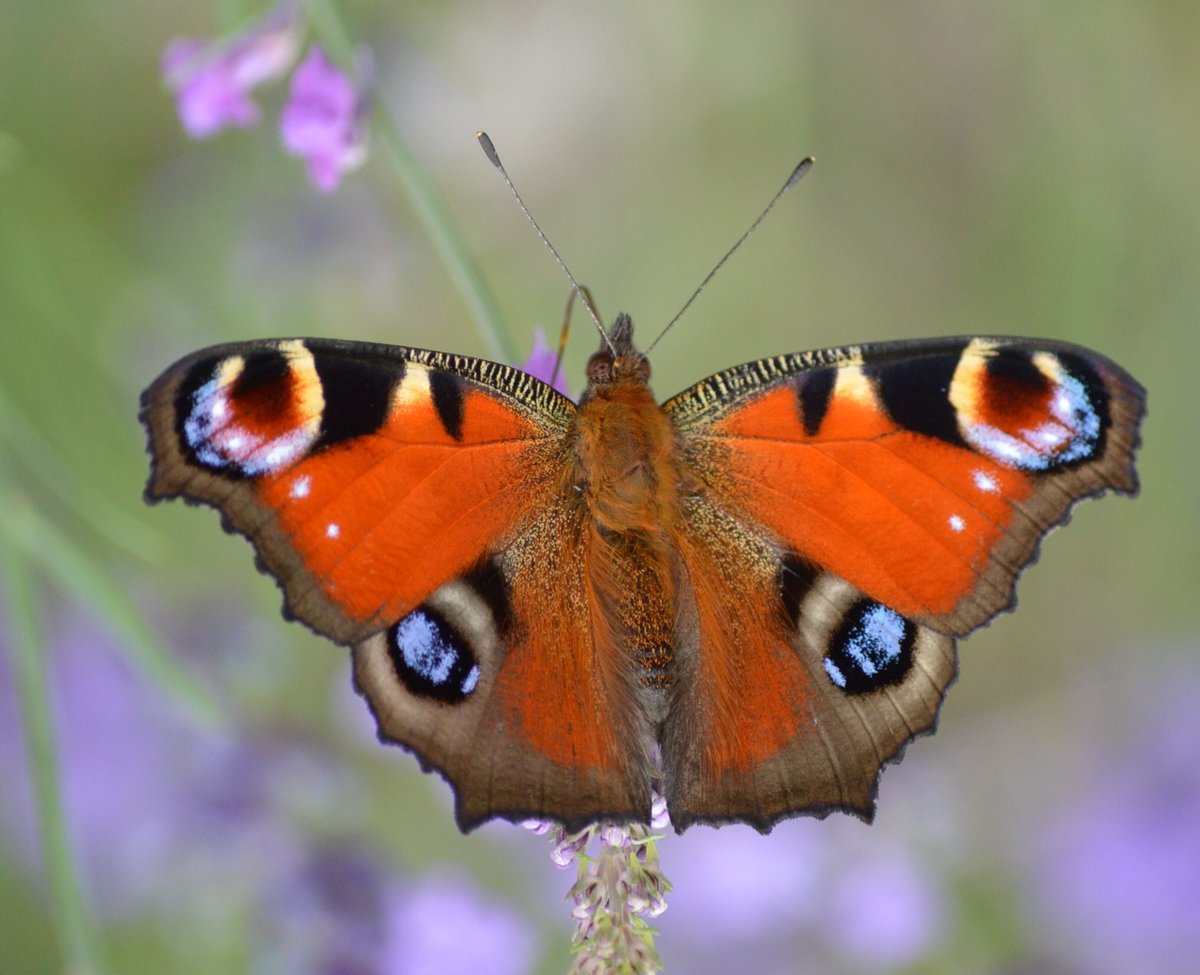 - За их красоту люди дали бабочкам красивые имена и названия, например, павлиний глаз, махаон, адмирал. - Как вы думаете, можно ли ловить бабочек?- Почему нет?- Их нельзя ловить, ведь они очень хрупкие. –У бабочек очень нежные и хрупкие крылья, покрытые множеством мельчайших чешуек. Эти чешуйки отражают солнечные лучи. Таким образом, солнце делает наряд бабочек ярким и переливающимся. После того как бабочки побывают в руках у человека, им трудно жить, так как даже при легком прикосновении чешуйки стираются, бабочки не могут после этого летать и могут даже погибнуть.-Некоторые виды бабочек находятся на грани исчезновения, и они нуждаются в охране. Есть виды, которые занесены в красную книгу.– Правильно ли поступают ребята, когда ловят бабочек? (Нет)- Бабочки, как живые цветы, являются украшением нашей природы. –Давайте еще раз посмотрим на бабочек. Какие все - таки они красивые! Ребята, посмотрите внимательно на бабочку и назовите её составные части (крылья, голова, лапки, усики)– Обратите внимание на форму крыльев, узоры и рисунки на них. Что вы заметили? (Ответы детей)– Сколько крыльев у бабочки? (Ответы детей.)– Обратите внимание, что у каждой бабочки четыре крыла: два больших впереди и два поменьше сзади.-Крылышки, усики, узор на крылышках, всё – симметрично, то есть, одна сторона бабочки похожа на другую.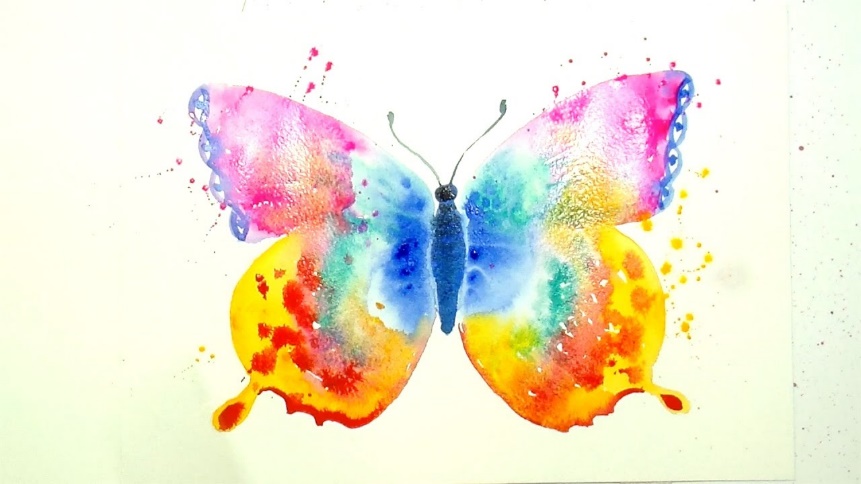 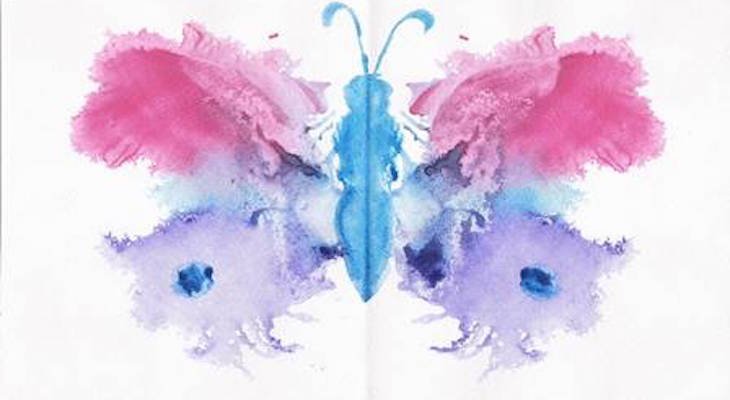 Практическая работа: Для того, чтобы нарисовать бабочку надо провести длинную вертикальную линию, затем горизонтальную линию чуть выше середины альбомного листа, нарисовать голову, туловище в виде вытянутого овала. Рисуем передние крылья, а затем от середины нижнего края переднего крыла нарисуем задние крылья, дорисовываем усики.-Убираем лишние линии ластиком. А затем выполним работу в цвете.Раскрашиваем одну половину бабочки и пока не высохла краска, складываем лист пополам – отпечатываем и получаем точно такое же крыло бабочки. -У нас получилась красивая бабочка!Добавляем мелкие детали, рисуем усики.Физминутка.Утром бабочка проснулась,Потянулась, улыбнулась.Раз – росой она умылась,Два – изящно покружилась,Три – нагнулась и присела,На четыре – улетела. Выполняют упражнения, изображая бабочку.-Ребята, вы молодцы, хорошо сегодня потрудились.-Чему вы научились на уроке?– Что нового узнали сегодня на уроке? – Какое настроение вызвало рисование бабочки? Уборка рабочего места.